Istituto Comprensivo Statale “Mons. P. Guerriero”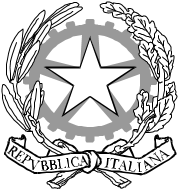 Al	Dirigente Scolastico da consegnare a mano o inviare per email ad avic842008@istruzione.itOggetto: Dichiarazione attività docenti a.s. 2022/2023__l__ sottoscritt__    ___________________________   nat__  a  _________________ il __________,  in servizio presso codesto istituto in qualità di insegnante di scuola dell’Infanzia / Primaria /  Secondaria di Primo Grado, a tempo determinato/indeterminato, ai fini della corresponsione dei compensi accessori a carico del M.O.F.,DICHIARAdi aver svolto nel corso dell’anno scolastico 2022/2023 le seguenti attività aggiuntive previste dalla Contrattazione integrativa di istituto 2022/2023:o Primo o Secondo collaboratore del Dirigente Scolastico Collaboratore con la Dirigenza scolastica e funzionamento bibliotecaFunzione strumentale o area 1 o area 2 o area 3Coordinatore secondariaSegretario secondariaCoordinatore infanzia/primariaSegretario Infanzia primariaResponsabile di plesso o infanzia o primaria Referente Sito WebReferente GLIReferente alunni diversamente abili scuola o infanzia o primaria o secondaria 1°Referente BES – DSAReferente Dispersione scolasticaReferente CybebullismoReferente CyberbullismoReferente CovidReferente covid Rapporti ASLReferente InvalsiReferente ed. CivicaReferente aggiornamentoReferente laboratorio informatico primariaReferente laboratorio informatico secondariaReferente laboratorio musicaleCommissione elettoraleOrganizzazione elezioni onlineCommissione continuitàTeam antibullismoTutor Neo ImmessiPer il seguente periodo (oppure) n. ore: ________________________________________________________Avella, lì _________________ ______________________________________________________________                              (firma leggibile)